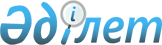 О единых ставках фиксированного налога по району Шардара
					
			Утративший силу
			
			
		
					Решение Шардаринского районного маслихата Южно-Казахстанской области от 25 февраля 2016 года № 54-312-V. Зарегистрировано Департаментом юстиции Южно-Казахстанской области 1 апреля 2016 года № 3683. Утратило силу решением Шардаринского районного маслихата Южно-Казахстанской области от 28 марта 2018 года № 25-170-VI
      Сноска. Утратило силу решением Шардаринского районного маслихата Южно-Казахстанской области от 28.03.2018 № 25-170-VI (вводится в действие со дня его первого официального опубликования).
      В соответствии со статьей 422 Кодекса Республики Казахстан от 10 декабря 2008 года "О налогах и других обязательных платежах в бюджет" (Налоговый кодекс), подпунктом 15) пункта 1 статьи 6 Закона Республики Казахстан от 23 января 2001 года "О местном государственном управлении и самоуправлении в Республике Казахстан", Шардаринский районный маслихат РЕШИЛ:
      1. Установить единые ставки фиксированного налога для всех налогоплательщиков, осуществляющих деятельность на территории района Шардара согласно приложению к настоящему решению.
      2. Признать утратившим силу решение Шардаринского районного маслихата от 19 февраля 2009 года № 16-115-ІV "Об установлении единых ставок фиксированного налога" (зарегистрировано в Реестре государственной регистрации нормативных правовых актов за № 14-15-72, опубликовано в газете "Шартарап-Шарайна" от 27 марта 2009 года).
      3. Настоящее решение вводится в действие по истечении десяти календарных дней после дня его первого официального опубликования.
					© 2012. РГП на ПХВ «Институт законодательства и правовой информации Республики Казахстан» Министерства юстиции Республики Казахстан
				
      Исполняющий полномочия

      председателя сессии

Т.Бердибеков

      Секретарь районного

      маслихата

Т.Бердибеков
Приложение к решению Шардаринского районного маслихата от 25 февраля 2016 года № 54-312-V
№ п/п
Наименование объекта налогообложения
Размеры единых ставок фиксированного налога (в месячных расчетных показателях)
1.
Игровой автомат без выигрыша, предназначенный для проведения игры с одним игроком
1
2.
Игровой автомат без выигрыша, предназначенный для проведения игры с участием более одного игрока
2
3.
Персональный компьютер, используемый для проведения игры
1
4.
Игровая дорожка
5
5.
Карт
2
6.
Бильярдный стол
3